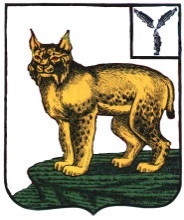 ВЕСТНИКТурковского муниципального района№ 256                                          			 от 19 октября  2022 года     Учредитель: Собрание депутатов Турковского муниципального района СОДЕРЖАНИЕРешение Собрания депутатов Турковского муниципального района от 18 октября 2022 года № 64/1 «О внесении изменений в Положение о денежном вознаграждении главы Турковского муниципального района Саратовской области»	Решение Собрания депутатов Турковского муниципального района от 18 октября 2022 года № 64/2 «О рассмотрении предложений о внесении изменений в муниципальную программу  «Обеспечение безопасности жизнедеятельности населения на территории Турковского муниципального района Саратовской области на 2022-2024 годы»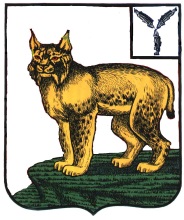 СОБРАНИЕ ДЕПУТАТОВТУРКОВСКОГО МУНИЦИПАЛЬНОГО РАЙОНА САРАТОВСКОЙ ОБЛАСТИРЕШЕНИЕ № 64/1от 18 октября 2022 года                                                               р.п. ТуркиО внесении изменений в Положение оденежном вознагражденииглавы Турковского муниципального районаСаратовской областиВ соответствии с  Федеральным законом от 06 октября 2003 года № 131-ФЗ «Об общих принципах организации местного самоуправления в Российской Федерации», Уставом Турковского муниципального района Саратовской области Собрание депутатов РЕШИЛО:1. Внести в Положение о денежном вознаграждении главы Турковского муниципального района Саратовской области, утвержденное решением Собрания депутатов Турковского муниципального района от 01 ноября 2016 года № 2/2 следующие изменения:1) дополнить пунктом 5.1. следующего содержания:«5.1. К дополнительным выплатам относятся премии по результатам работы.»;2) пункт 8 дополнить подпунктом 4 следующего содержания:«4) премия –  в размере четырех денежных вознаграждений.».2. Опубликовать  настоящее решение в официальном информационном бюллетене «Вестник Турковского муниципального района».3. Настоящее решение вступает в силу со дня его официального опубликования. Председатель Собрания депутатовТурковского муниципального района			С.В. Ярославцев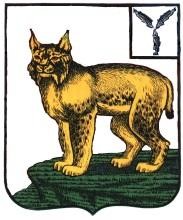 СОБРАНИЕ ДЕПУТАТОВТУРКОВСКОГО МУНИЦИПАЛЬНОГО РАЙОНАСАРАТОВСКОЙ ОБЛАСТИРЕШЕНИЕ № 64/2От 18 октября 2022  года                                                                              рп. ТуркиО рассмотрении предложений о внесении изменений в муниципальную программу  «Обеспечение безопасности жизнедеятельности населения на территории Турковского муниципального района Саратовской области на 2022-2024 годы»В соответствии с Бюджетным кодексом Российской Федерации, Федеральным законом от 06 октября 2003 года № 131-ФЗ «Об общих принципах организации местного самоуправления в Российской Федерации», решением Собрания депутатов  Турковского муниципального района от 06 июля 2021 года № 50/4 «Об утверждении порядка рассмотрения Собранием депутатов Турковского муниципального района проектов муниципальных программ и предложений о внесении изменений в муниципальные программы Турковского муниципального района», Уставом Турковского муниципального района Собрание депутатов Турковского муниципального района РЕШИЛО:1. Рекомендовать администрации Турковского муниципального района  утвердить изменения в муниципальную программу «Обеспечение безопасности жизнедеятельности населения на территории Турковского муниципального района Саратовской области на 2022-2024 годы.2. Опубликовать настоящее решение в официальном информационном бюллетене «Вестник Турковского муниципального района».3. Настоящее решение вступает в силу с момента его опубликования.Председатель Собрания депутатовТурковского муниципального района				С.В. Ярославцев412070, Саратовская область,          Главный редакторр. п. Турки,                                            С.В. Ярославцев      	Бесплатно                                                                   ул. Советская, дом 39                                                             100   экземпляров